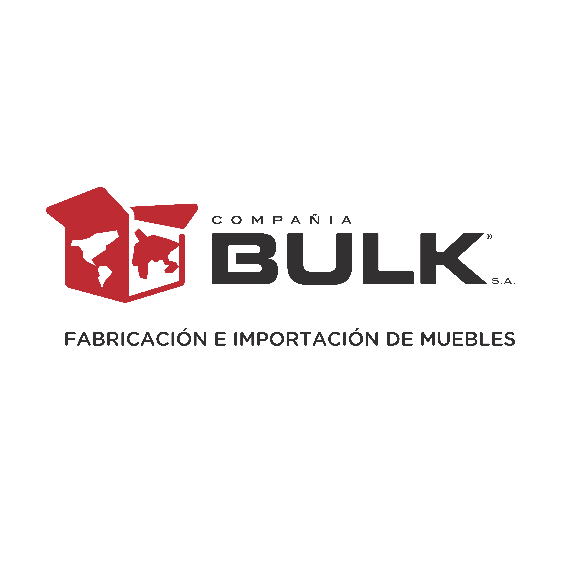 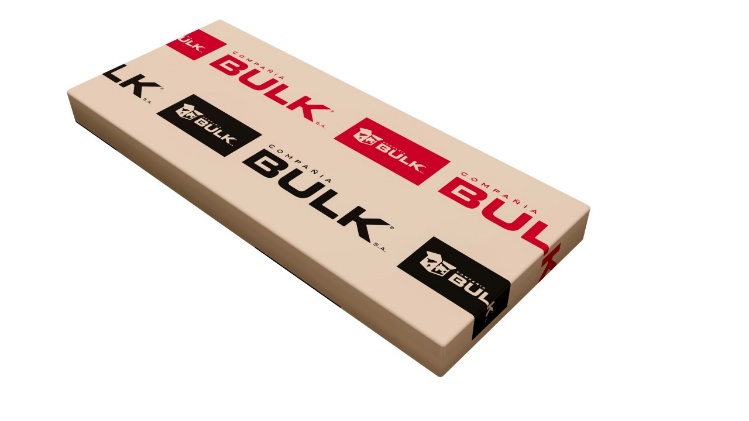      Rack España          Rack de computación       Código BULK: 2.250Ficha técnica: EmbalajeCÓDIGOCANTIDAD DE CAJASPESO NETOPESO BRUTOM32.250148,75049,7500,12CANTIDADDE CAJASLARGOANCHOALTOPESO11,290,470,1949,750234